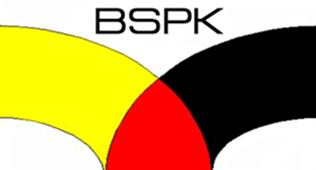 BASHKIMI I SINDIKATAVE TË PAVARURA TË KOSOVËSSAVEZ NEZAVISNIH SINDIKATA KOSOVAU prilog Uredbe UNMIK-a br. 2003/13, član 10, tačka 10.2, izmenjen i dopunjen Uredbom UNMIK-a br. 2004/45, i sprovođenjem odluke žalbenog veća Posebne komore Vrhovnog suda Kosova, br. AC-I-16-0268-A0001 od 24 avgusta 2017 i uputstvo Specijalizovanog veća Posebne komore Vrhovnog suda Kosova, br. C-IV-20-0059 od 15 oktobra 2020, Savez Samostalnih sindikata Kosova, dana 8, 9, 10, 11, 12. avgusta 2022 objavljuje:Obaveštenje Za zaposlene u društvenim preduzećima: KB "1 Maj" GJI013, KB "Strezovci" GJI030, "Visoko komerc" PRN117, "Invest banka" PRN134, radi apliciranja i dostavljanja dokumentacije zaposlenih za ova DP-a, vezano za izradu početnog spiska u Excel tabelarnom formatu u korist 20% učešća prihoda od privatizacije-likvidacije gore navedenih društvenih preduzeća u nadležnosti Saveza samostalnih sindikata Kosova. Spisak potrebnih dokumenata:Radna knjižica (ukoliko posedujete) ili ugovor o radu, pre ili posle juna 1999. Spisak ličnih primanja iz odgovarajućeg preduzeća za zaposlene koji su radili posle juna 1999 do privatizacije– likvidacije DP-a.U nedostatku radne knjižice, bilo koji drugi dokument (ugovor ili odluke o radu) koji dokazuje zasnivanje radnog odnosa, odnosno prestanak radnog odnosa u DP.Odluka o prekidu radnog odnosa za period 1989-1999, za vreme primene privremenih diskriminatornih mera bivše Skupštine Republike Srbije (ako posedujete ovu odluku).Dokumenti od strane dotičnih opština, odeljenja za socijalna pitanja (za one koji su poginuli u Kosovskom ratu 1997-1999, bilo da se radi o borcima za slobodu ili civilnim žrtvama).Svaki drugi dokument, koji dokazuje i opravdava zahtev za vaše pravo da budete uključeni u početnu listu, koju će izraditi uprava i postojeći Sindikat dotičnog društvenog preduzeća u saradnji sa Savezom samostalnih sindikata Kosova Izvod iz matične knjige rođenih i kopija lične karte.Broj aktivnog kontakt telefona.Napomena:Sva dostavljena dokumenta treba da budu overena kod nadležnog notora, osim kopije lične karte.Dokumentaciju pripremljenu u skladu sa uputstvom dostaviti lično ili poslati poštom u kancelariju Saveza Nezavisnih Sindikata Kosova, na adresu: Bulevar “Bill Klinton”, br. 60, 10000 Priština.Rok za podnošenje dokumentacije je 15 dana od dana objavljivanja obaveštenja na veb stranici KAP-a i objavljivanja u medijima javnog informisanja.